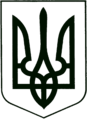 УКРАЇНАМОГИЛІВ-ПОДІЛЬСЬКА МІСЬКА РАДА
ВІННИЦЬКОЇ ОБЛАСТІР О З П О Р Я Д Ж Е Н Н ЯМІСЬКОГО ГОЛОВИ                                              Про надання матеріальної допомоги             Керуючись  ст. 42 Закону України «Про  місцеве  самоврядування  в Україні»,  рішенням 14 сесії міської ради 8 скликання від 23.12.2021р. № 419 «Про затвердження міської Програми «Соціальний захист та соціальне забезпечення громадян на 2022-2024  роки», рішенням 4 сесії міської ради 8 скликання від 18.02.2021р. № 86 «Про затвердження Положення про порядок надання матеріальної грошової допомоги жителям Могилів-Подільської міської територіальної громади  Могилів-Подільського району Вінницької області», розпорядженням міського голови від 18.02.2021р. № 39 «Про затвердження Положення про Комісію  та її особового складу з розгляду питань надання  матеріальної  допомоги жителям Могилів-Подільської міської територіальної громади Могилів-Подільського району Вінницької області», відповідно Протоколу № 2 від 25.01.2023 р. засідання Комісії з розгляду питань надання  матеріальної  допомоги жителям Могилів-Подільської міської територіальної громади Могилів-Подільського району Вінницької області:1. Надати матеріальну допомогу жителям Могилів-Подільської міської територіальної громади  Могилів-Подільського району Вінницької області, згідно додатку.2. Начальнику фінансово – економічного управління міської ради (Власюк М.В.) профінансувати витрати, пов’язані з   наданням матеріальної допомоги по КПКВ 0213242  КЕКВ 2730 в сумі 75 500,00 грн. (сімдесят п`ять тисяч п`ятсот грн. 00 коп).3. Начальнику відділу бухгалтерського обліку та звітності, головному бухгалтеру апарату міської ради та виконкому (Куйбіді М.В.) провести відповідні виплати.    4. Контроль за виконання даного розпорядження залишаю за собою.             Міський голова                                                       Геннадій ГЛУХМАНЮК                                                                                                                                            Додаток					                                    до розпорядження міського голови						                                 від  26.01.2023   №  35-рСписок на надання матеріальної допомоги жителям  Могилів-Подільської міської територіальної громади  Могилів-Подільського району Вінницької області                                                                                                               Разом: 75 500 грн. 00 коп                                                                            (   сімдесят п` ять тисячі п`ятсот грн. 00 коп) Перший заступник міського голови                                          Петро БЕЗМЕЩУКВід 26.01.2023 м. Могилів-Подільський     №  35-р№Прізвище, ім'я, по-батьковіСерія та номер паспорта, 
Ідентифікаційний номерАдреса Причина надання матеріальної допомогиСума, грн1Цибульський Ігор АнатолійовичПерсональні даніПерсональні даніСкрутне матеріальне становище3000,002Борбелюк Олег ІвановичПерсональні даніПерсональні даніСкрутне матеріальне становище3000,003Пасічник Галина ВікторівнаПерсональні даніПерсональні даніСкрутне матеріальне становище4000,004Слободянюк Марія ВасилівнаПерсональні даніПерсональні даніНа лікування3000,005Кобрин Галина МихайлівнаПерсональні даніПерсональні даніНа лікування(ОНКО)5000,006Гаркуша Елеонора КостянтинівнаПерсональні даніПерсональні даніСкрутне матеріальне становище2000,007Лехкун Сергій ВікторовичПерсональні даніПерсональні даніНа лікування4000,008Лехкун Тетяна ПетрівнаПерсональні даніПерсональні даніНа лікування(ОНКО)5000,009Кобрин Володимир ВасильовичПерсональні даніПерсональні даніНа лікування2000,0010Кузнєцова Алла ВолодимирівнаПерсональні даніПерсональні даніНа поховання2000,0011Романовський Ігор ОлеговичПерсональні даніПерсональні даніНа лікування сина3000,0012Врублевська Марям Заби-КизиПерсональні даніПерсональні даніНа лікування(ОНКО)5000,0013Наглій Юлія МиколаївнаПерсональні даніПерсональні даніСкрутне матеріальне становище2500,0014Боднарук Раїса ВасилівнаПерсональні даніПерсональні даніНа лікування3000,0015Резник Віталій ВолодимировичПерсональні даніПерсональні даніНа лікування3000,0016Данилюк Ніна ВалентинівнаПерсональні даніПерсональні даніНа лікування5000,0017Дерев`янко Євгенія СтаніславівнаПерсональні даніПерсональні даніНа лікування2000,0018Лук`яненко Володимир МиколайовичПерсональні даніПерсональні даніНа лікування2000,0019Коломієць Світлана МиколаївнаПерсональні даніПерсональні даніНа лікування(ОНКО)5000,0020Пляцко Людмила ВолодимирівнаПерсональні даніПерсональні даніНа лікування3000,0021Лешан Людмила ДмитрівнаПерсональні даніПерсональні даніСкрутне матеріальне  становище4000,0022Паламарчук Галина ІгорівнаПерсональні даніПерсональні даніСкрутне матеріальне становище5000,00